Job: 	     	Engineer: 	     	Contractor: 	     	Prepared By: 	     		Date:	      	Model: 	     		Indoor/Outdoor:	      	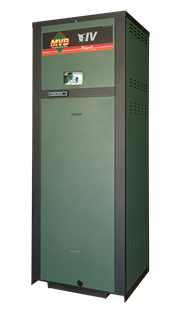 86.2% Thermal Efficiency at Full Rate100% Factory Fire-Tested VERSA IC® Integrated Controller with 7” Color Touchscreen DisplayRaymote™ remote connectivity provided standardElectronic Modulation, Constant Ratio 7:1 TurndownFull Safety Diagnostics with HistoryStatus Display LightsModbus RTU BMS PortMaximum Outlet Water Temperature: 235°FMinimum Acceptable Inlet Water Temperature: 120°FLimited Twenty-Five-Year Thermal Shock WarrantyLimited Ten-Year Heat Exchanger Warranty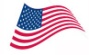 Ultra Low NOx – Less than 20PPMHeat ExchangerHeaders Cast Iron – Standard  A-1 BronzeASME H Stamped
160 PSIG MAWPNational Board ApprovedFin Tubing	Copper – Standard 	A-3 CupronickelASME Powder-Coated Tube SheetSilicone High-Temp O-RingsASME Pressure Relief Valve	60 PSIG – Standard 	    PSIG – Optional Temperature and Pressure Gauge,
Shipped LooseStainless Steel Evaporator PlateFour-pass heat exchangerControl120V, 60Hz, 1Ø, Power Supply120/24V 60Hz TransformerVERSA IC® built-in controller   7” color HD touchscreen displayRaymote™ Wi-Fi remote connectivityCascade up to 4 BoilersIgnition Module	3-Try – Standard	C-6 Single-TryRemote Flame SensorFreeze ProtectionHigh Limit, Manual Reset, Fixed, 240ºFOn/Off Power SwitchFlow SwitchBlocked Vent Pressure SwitchPump OutputsBoiler pumpDHW Indirect – Pilot DutySystem – Pilot DutyProgrammable Pump Time DelaysWater Temperature Sensors (7)Cold Water Protection Function Optional Variable Speed Pump Optional Proportional ValveModbus RTU BMS Port B-85   Gateway – BACnet MS/TP, BACnet IP, N2 Metasys or Modbus TCP B-86   Gateway - LonWorksBurnerHot Surface Ignition (HSI)Radially-Fired Knitted BurnerGas Train Fuel Natural Gas Propane (Minimum Grade HD-5)Dual-Seat Combination Firing ValveManual Shut-Off Valve ConstructionDesign Certified ANSI Z21.13/CSA 4.9CSA Low Lead Certified ≤.25% LeadIndoor/Outdoor ConstructionFront Controls EnclosedPolyTuf Powder Coat FinishRear Connections (Water, Electrical, Gas, Vent, Combustion Air)Combustion Air Filter – InlineVentingVent Termination	D-11 Outdoor	D-15 Indoor, Horizontal	Indoor, Vertical (by others)Combustion Air	D-16 Air Intake ElbowExtractor – Optional 	By others	Not requiredOptions A-30	Air Vent, Auto, 150 PSI (loose) B-31	Dry-Well Assembly B-32	Outdoor Air Sensor F-10	Low Water Cut-Off, Remote Probe I-1	High Limit, Auto Reset, Adj., 
100-240F I-2	High Limit, Manual Reset, Adj., 100-240F (additional) P-  	Pump:      HP, 120V, 1, 60Hz	 Cast Iron	 Bronze	 Loose	 Mounted P-  	Cold Water Start P-  	Cold Water Run S-1	Low Gas Pressure Switch, 
Manual Reset S-2	High Gas Pressure Switch, Manual Reset Z-12	Condensate Treatment KitAdditional Options or AccessoriesMulti-Boiler Temperature Controllers TempTracker Mod+ Hybrid	 B-36 2-4 Heaters	 B-37 5-10 Heaters	 B-38 11-16 Heaters	 B-39 	EMS 4-20mA Remote Setpoint Interface Module	 B-62   BACnet MS/TP Interface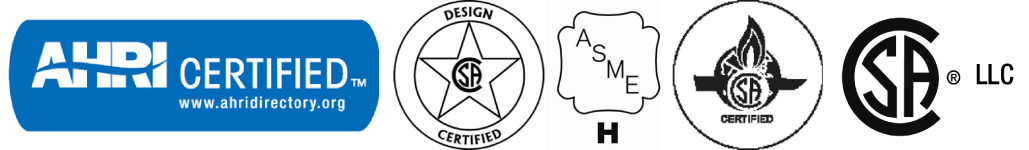 MVB® – Type HModels 503A-2003A	Model      	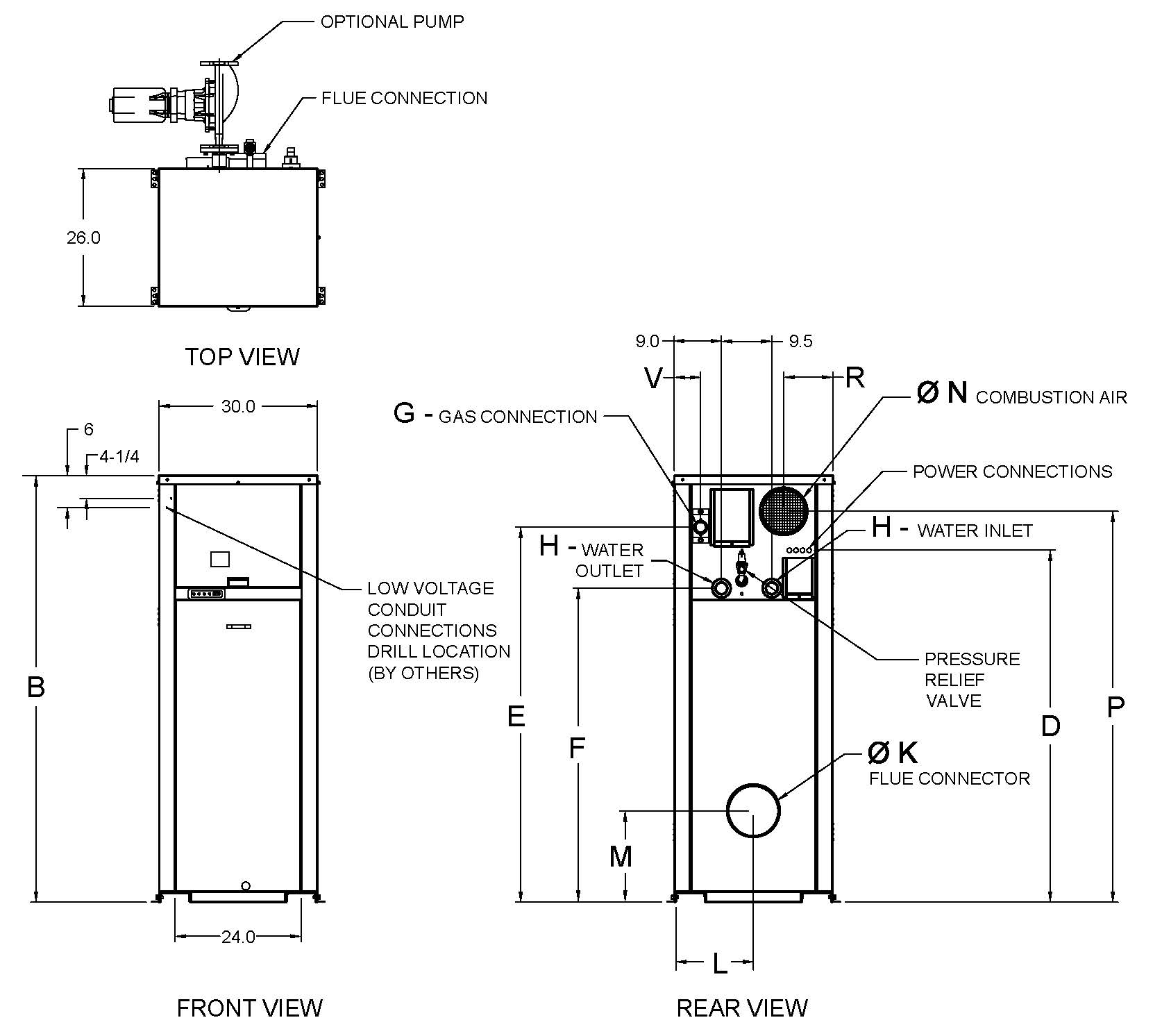 * For natural gas. For propane, 1” NPT for all sizes.Ratings shown are for elevations up to 4,500 feet. For installations at elevations above 4,500 feet, please consult the factory for additional instructions.For direct vent applications, please contact the factory about relocating the pump.MVB® – Type HModels 503A-2003A	Model      	RATES OF FLOW AND PRESSURE DROPS	* Closed systems onlyModel(H7-)MBTUHMBTUHDimensions (in.)Dimensions (in.)Dimensions (in.)Dimensions (in.)Dimensions (in.)Dimensions (in.)Dimensions (in.)Dimensions (in.)Dimensions (in.)Dimensions (in.)Dimensions (in.)Dimensions (in.)Dimensions (in.)Model(H7-)MBTUHMBTUHBHeightDEFG*NPTHNPTKFlueØLMNC/AØPRVModel(H7-)InputOutputBHeightDEFG*NPTHNPTKFlueØLMNC/AØPRV503A  5004314330-3/43523-3/412613-3/414-1/4636-3/48-1/41-3/4753A  7506474936-3/440-3/429-1/212613-1/214-1/4642-1/28-1/41-3/41003A 9998615542-3/446-3/435-1/21-1/42-1/2613-1/214-1/4648-1/28-1/41-3/41253A 125010786148-3/45341-3/41-1/42-1/2813-3/417-1/4854-3/48-1/41-3/41503A 150012936754-3/458-3/447-1/21-1/42-1/2813-3/417-1/4860-1/28-1/41-3/41753A 17501508756165-1/453-3/422-1/2813-1/217-1/4868-1/29-1/252003A 199917238166-3/471-1/459-1/222-1/2813-3/417-1/48749-1/25PUMP HP (Amps*)PUMP HP (Amps*)PUMP HP (Amps*)PUMP HP (Amps*)Model(H7-)Water HardnessWater HardnessWater HardnessModel(H7-) Soft Medium Hard503A  1/4 - 61/4 - 63/4 – 11753A  1/4 - 61/2 – 73/4 – 111003A 1/4 - 61/2 – 71 – 141253A 1/2 – 71 – 141 – 141503A 3/4 – 111 – 141 – 141753A 1 – 141-1/2 – 161-1/2 – 162003A 1 – 14 1-1/2 – 161-1/2 – 16*Current draw is for heater only. 
                (Supply breaker must have delayed trip.)Model(H7-)20°F ΔT20°F ΔT30°F ΔT30°F ΔT39°F ΔT*39°F ΔT*Maximum FlowMaximum FlowMaximum FlowMinimum Flow*Minimum Flow*Minimum Flow*Model(H7-)GPMΔP (ft.)GPMΔP (ft.)GPMΔP (ft.)GPMΔP (ft.)ΔT (°F)GPMΔP (ft.)ΔT (°F)503A  432.8291.4N/AN/A10011.38.6251.135753A  656.4433.1331.910013.813331.9391003A 8612.0576.0443.711318.615443.7391253A 10820.97210.2556.211322.219556.2391503AN/AN/A8616.0669.511325.523669.5391753A N/AN/A10122.57713.411327.2277713.4392003A N/AN/A11531.98818.911530.2318818.939